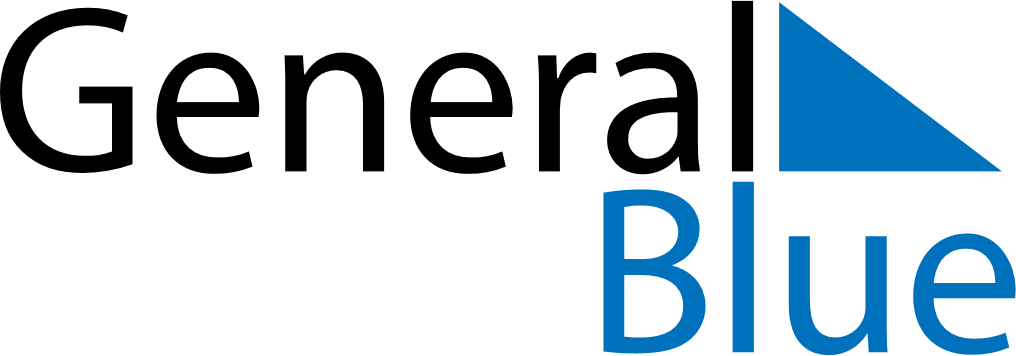 December 2027December 2027December 2027BelgiumBelgiumMondayTuesdayWednesdayThursdayFridaySaturdaySunday123456789101112Saint Nicholas1314151617181920212223242526Christmas Day2728293031